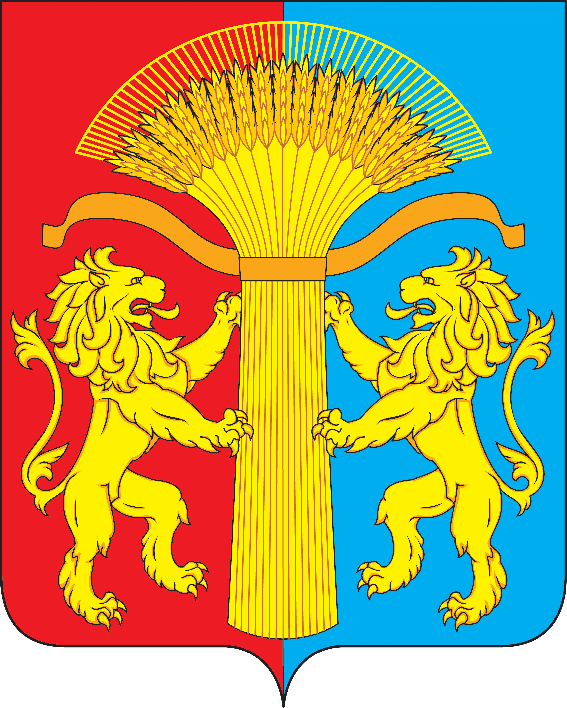 АДМИНИСТРАЦИЯ АНЦИРСКОГО СЕЛЬСОВЕТАКАНСКОГО РАЙОНАКРАСНОЯРСКОГО КРАЯПРОЕКТПОСТАНОВЛЕНИЕ______ 2019г.                           с.Анцирь                                              № __-пОб утверждении долгосрочной муниципальной программы «Инвентаризация и паспортизация автомобильных дорог общего пользования местного значения Анцирского сельсовета Канского района Красноярского края на 2019-2029 гг.»В соответствии с Федеральными законами от 06.10.2003 г. № 131-ФЗ «Об общих принципах организации местного самоуправления в Российской Федерации», от 08.11.2007 г. № 257-ФЗ «Об автомобильных дорогах и о дорожной деятельности в Российской Федерации и о внесении изменений в отдельные законодательные акты Российской Федерации»,  ВСН 1-83 «Типовая инструкция по техническому учету и паспортизации автомобильных дорог общего пользования», утвержденных Минавтодором РСФСР 05.02.1982 г., с письмом МВД РФ от 02.08.2006г. №13/6-3853, Росавтодора от 07.08.2006г. №01-29/5313 «О Порядке разработки и утверждения проектов организации дорожного движения на автомобильных дорогах», руководствуясь статьей 30 Устава Анцирского сельсоветаПОСТАНОВЛЯЕТ:Утвердить долгосрочную муниципальную программу «Инвентаризация и паспортизация автомобильных дорог общего пользования местного значения Анцирского сельсовета Канского района Красноярского края на 2019-2029 г.г.».2. Контроль за выполнением настоящего постановления оставляю за собой.         3. Постановление вступает в силу в день, следующий за днем его официального опубликования в печатном издании «Депутатский вестник Анциря» и подлежит размещению на официальном сайте муниципального образования Анцирский сельсовет Канского района Красноярского края http://antsir.ruГлава Анцирского сельсовета                                                       А.Н. Лавренков                                                                             Приложениек постановлению администрации Анцирского сельсовета______2019г. № ___-пДОЛГОСРОЧНАЯмуниципальная программа«Инвентаризация и паспортизация автомобильных дорог общего пользования местного значения Анцирского сельсовета Канского района Красноярского края на 2019-2029гг.»1.ПАСПОРТ
 долгосрочной муниципальной программы «Инвентаризация и паспортизация автомобильных дорог общего пользования местного значения Анцирского сельсовета Канского района Красноярского края на 2019-2029гг.»2. Характеристика проблемы и обоснование необходимости 
ее решения программными методами     Дорожное хозяйство является одним из элементов транспортной инфраструктуры, который обеспечивает свободу передвижения граждан и делает возможным свободное перемещение товаров и услуг. Наличием и состоянием сети автомобильных дорог общего пользования определяется территориальная целостность и единство экономического пространства.           Сеть автомобильных дорог местного значения общего пользования  на 1 января 2019 года составляет 28,21 км дорог с различным покрытием. В настоящее время имеющаяся дорожная сеть поселения требует капитального ремонта, реконструкции и строительства. Вследствие низкого технического уровня и несоответствия параметров дорог интенсивности дорожного движения средняя скорость передвижения по некоторым из них  составляет менее 40 км/час. Недооценка роли автомобильных дорог местного значения и отставание в развитии дорожной сети являются одной из причин экономических трудностей, слабого развития социальной инфраструктуры. Неудовлетворенность населения в низком качестве автодорог является причиной целого ряда негативных социальных последствий, таких как:            -сдерживание развития культуры и образования;             -сокращение свободного времени за счет увеличения времени пребывания в пути к месту работы, отдыха, торговым центрам и так далее;              -несвоевременное оказание медицинской помощи;             -сдерживание развития производства и предпринимательства.3. Обоснование необходимости достижения целей
и задач программными методами	Необходимость разработки муниципальной программы, направленной на решение задач  по инвентаризации и паспортизации дорог, повышению уровня содержания и ремонта дорог общего пользования для осуществления круглогодичного, бесперебойного и безопасного движения автомобильного транспорта, обусловлена необходимостью внедрения программно-целевых методов бюджетного планирования.	Реализация долгосрочной муниципальной Программы позволит:      -определить обязательства по уровню содержания автомобильных дорог местного значения общего пользования и перспективам их развития;      -установить необходимые виды и объемы дорожных работ, источники и размеры их финансирования для выполнения взятых обязательств;  -сформировать расходные обязательства по программным задачам, сконцентрировав финансовые ресурсы на реализации приоритетных направлений развития дорожного хозяйства.4. Цели и задачи ПрограммыЦелью Программы является инвентаризация и паспортизация автомобильных дорог общего пользования местного значения Анцирского  сельсовета. Создание условий для повышения деловой активности населения путем удовлетворения спроса и доступности в автомобильных перевозках, а так же повышение уровня безопасности дорожного движения.Достижение цели Программы будет осуществляться путем выполнения следующих задач:        -инвентаризация  и паспортизация дорог.     -повышение уровня содержания и ремонта сети автомобильных дорог общего пользования для осуществления круглогодичного, бесперебойного и безопасного движения автомобильного транспорта.        -предусматривать ежегодно в бюджете поселения финансовые средства на проведение паспортизации в соответствии с мероприятиями Программы.
5. Основные направления реализации Программы5.1. Инвентаризация и  паспортизация дорог.	Инвентаризация и паспортизация автодорог необходима для приведения технической документации в соответствии с действующими нормами и правилами по ее ведению. Данная работа необходима для обследования, сбора и анализа информации о параметрах, характеристиках и условиях функционирования дорог и дорожных сооружений, наличия дефектов, причин их появления, и другой необходимой информации для оценки и прогноза состояния дорог и дорожных сооружений в процессе дальнейшей эксплуатации. Цель данной работы состоит в оценке состояния автомобильных дорог, разработке проекта организации дорожного движения. Перечень автомобильных дорог общего пользования местного значения, находящихся на территории Анцирского  сельсовета на 01.01.2019 года приведен в Приложении  к Программе.	График паспортизации, а так же планируемые средства на выполнение работ по инвентаризации и паспортизации автомобильных дорог приведены в таблице.6. График паспортизации, а так же планируемые средства на выполнение работ по инвентаризации и паспортизации автомобильных дорогМеханизм реализации и управления Программой	Механизм реализации Программы основан на принципах финансирования из местного бюджета, разграничения полномочий и ответственности всех заинтересованных участников данной Программы.
	Организации, выполняющие работы по муниципальным контрактам, привлекаются к реализации Программы в соответствии с Федеральным законом РФ от 5.04.2013г. № 44-ФЗ «О контрактной системе в сфере закупок товаров, работ, услуг для обеспечения государственных и муниципальных нужд».	Администрация Анцирского сельсовета осуществляет:           -общее руководство и управление реализацией Программы;     -координацию и контроль за деятельностью юридических лиц, связанных с реализацией Программы, в части исполнения ими условий Программы.
                         8.Ресурсное обеспечение Программы	Финансирование мероприятий Программы обеспечивается за счет средств бюджета Анцирского сельсовета.Общий объем финансирования Программы составляет - 216,4 тыс. руб., в том числе :2020 год – 60,9 тыс.руб., 2021 год – 63,6 тыс.руб., 2022 год – 92,1 тыс.руб.2023 год – 108,0 тыс.руб.2024 год – 87,9 тыс.руб.2025 год – 82,2 тыс.руб.2026 год – 87,9 тыс.руб.2027 год – 87,0 тыс.руб.2028 год – 40,2 тыс.руб.2029 год – 136,5 тыс.руб.	В ходе реализации Программы отдельные ее мероприятия в установленном порядке могут уточняться, а объемы финансирования корректироваться с учетом утвержденных расходов бюджета.
   9. Оценка эффективности мероприятий, предусмотренных программой	Основными показателями эффективности последствий реализации Программы являются паспортизация автомобильных дорог для дальнейшего восстановления и повышения работоспособности земляного полотна и дорожных сооружений ремонтируемых дорог и, как следствие, обеспечение безопасности и удобства движения на автомобильных дорогах, снижение дорожно-транспортных происшествий, происходящих из-за неудовлетворительного состояния дорожных покрытий.                                                                             Приложение                                                                                            к  Программе                                                                                                                      ПЕРЕЧЕНЬ АВТОМОБИЛЬНЫХ  ДОРОГ                                        АНЦИРСКОГО СЕЛЬСОВЕТА                          КАНСКОГО РАЙОНА КРАСНОЯРСКОГО КРАЯНаименование Программы«Инвентаризация и паспортизация автомобильных дорог общего пользования местного значения Анцирского сельсовета Канского района Красноярского края на 2019-2029гг.»Основание для разработки Программы Федеральные законы от 06.10.2003 г. № 131-ФЗ «Об общих принципах организации местного самоуправления в Российской Федерации», от 08.11.2007 г. № 257-ФЗ «Об автомобильных дорогах и о дорожной деятельности в Российской Федерации и о внесении изменений в отдельные законодательные акты Российской Федерации», Ведомственные строительные нормы ВСН 1 -83 «Типовая инструкция по техническому учету и паспортизации автомобильных дорог общего пользования», утвержденных Минавтодором РСФСР 05.02.1982 года, письмо МВД РФ от 02.08.2006г. №13/6-3853, Росавтодора от 07.08.2006г. №01-29/5313 «О Порядке разработки и утверждения проектов организации дорожного движения на автомобильных дорогах», постановление администрации Анцирского сельсовета Канского района Красноярского края от 23.08.2016 г. № 282-п «Об утверждении перечня автомобильных дорог местного значения Анцирского сельсовета Канского района Красноярского края» Заказчик Программы Администрация Анцирского  сельсоветаРазработчик Программы Администрация Анцирского  сельсоветаЦель ПрограммыЦелью Программы является инвентаризация и паспортизация   автомобильных дорог общего пользования местного значения Анцирского  сельсоветаОсновные задачи Программы 1.Инвентаризация и паспортизация автомобильных дорог общего пользования местного значения Анцирского  сельсовета.2.Повышение уровня содержания и ремонта сети автомобильных дорог общего пользования для осуществления круглогодичного, бесперебойного и безопасного движения автомобильного транспорта.Исполнители Программы Администрация Анцирского  сельсоветаСроки реализации Программы   2019 - 2029 годы.Источник финансированияБюджет Анцирского  сельсоветаОжидаемые конечные результаты реализации Программыпаспортизация дорогразработка проекта организации дорожного движения№ ппНаименование дорогиОбщая протяженность дорог   (км)Срок производства работОбъем финансированиятыс.руб. 123451дорога в с. Анцирь по ул. Советская 2,03202060,92дороги в с. Анцирь, ул. Ленина0,7202121,03дороги в с. Анцирь, ул. Новая 0,6202118,04дороги в с. Анцирь, пер. Зеленый0,220216,05дороги в с. Анцирь, пер. Больничный0,62202118,66дороги в с. Анцирь по ул. Набережная, 1,28202238,47дороги в с. Анцирь по ул. Полевая0,6202218,08дороги в с. Анцирь по ул. Лесная0,41202212,39дороги в с. Анцирь по ул. Новостройки 0,3320229,910дороги в с. Анцирь по ул. Нагорная0,45202213,511дорога в с. Анцирь по ул. 40 лет Победы3,62023108,012дорога в с. Анцирь по пер.Юности0,1820245,413дорога в с. Анцирь по пер.Школьный0,6202418,014дорога в с. Анцирь по пер.Почтовый0,3220249,615дорога в с. Анцирь по пер.Торговый0,1220243,616дорога в с. Анцирь по пер.Короткий 1  0,1320243,917дорога в с. Анцирь по пер.Короткий 2  0,1620244,818дорога в с. Анцирь по  пер. с ул. Набережная до ул. Советская0,1220243,619дорога в с. Анцирь по пер. с ул. Новая до ул. Полевая,0,5202415,020дорога в с. Анцирь на Кладбище0,2520247,521дорога в с. Анцирь до свалки0,2520247,522дорога в с. Анцирь по пер. в РТС0,120243,023дорога в с. Анцирь к животноводству0,220246,024дороги в с. Анцирь по ул. Трактовая, 0,73202521,925дороги в с. Анцирь по пер.Банный0,1120253,326дороги в с. Анцирь по пер.Дальний0,220256,027дороги в с. Анцирь по ул.Заречная0,5202515,028дороги в с. Анцирь по ул.Раздольная0,220256,029дороги в с. Анцирь по пер.Западный1,0202530,0 30дороги в д.Белоярск, по ул. Советская0,7202621,031дороги в д.Белоярск по ул. Южная0,1820265,432дороги в д.Белоярск по пер.Бородинский0,6202618,033дороги в д.Белоярск по пер. Трудовой0,42202612,634дороги в д.Белоярск по пер.Школьный0,1520264,535дороги в д.Белоярск по пер. Тупиковый0,48202614,436дороги в д.Белоярск на свалку0,0520261,537дороги в д.Белоярск на кладбище0,35202610,538дороги в д. Подояйск по ул. Новостройки0,120273,039дороги в д. Подояйск по ул.Советская1,57202747,140дороги в д. Подояйск по ул.Трактовая0,6202718,041дороги в д. Подояйск по пер.Огородный0,38202711,442дороги в д. Подояйск на кладбище0,2520277,543дороги в п. Карьерный по ул. Н-Склад0,54202816,244дороги в п. Карьерный пер.ДСУ-40,6202818,045дороги в п. Карьерный ул. Трактовая0,220286,046дороги в п. Карьерный по ул. Рельефная2,0202960,047дорога в с. Анцирь по ул. Нагорная  1,3202939,048дороги в п. Карьерный пер.Береговой0,65202919,549дороги в п. Карьерный по пер.Западный0,6202918,0ИТОГО28,21846,3№ п/п№ п/п№ п/п№ п/пНазвание улицыПротяженность, кмШирина, мПокрытиеПротяженность улично-дорожной сети от г.Канска до администрации сельсовета, кмПротяженность улично-дорожной сети, находящейся между населенными пунктами каждого сельского поселения, кмс.Анцирь16центр1111ул. Набережная1,285гравийная2222ул. Советская2,036асфальт3333ул. Ленина0,75гравийная4444ул. Новая0,64асфальтобетон5555ул. 40 лет Победы3,66асфальт6666ул. Лесная0,684грунтовая7777пер. Зеленый0,24гравийная8888ул. Новостройки0,334проселочная9999ул. Полевая0,65асфальт, гравий10101010ул.Трактовая0,736проселочная11111111пер. Дальний0,24проселочная12121212ул. Заречная0,55проселочная13131313ул. Раздольная 0,24проселочная14141414пер. Больничный0,625гравийная151515пер. Юности пер. Юности 0,184гравийная161616пер. Школьныйпер. Школьный0,604гравийная171717пер. Почтовыйпер. Почтовый0,324гравийная181818пер. Торговыйпер. Торговый0,124гравийная191919пер. Банныйпер. Банный0,114проселочная202020пер. Короткий 1пер. Короткий 10,134гравийная212121пер. Короткий 2пер. Короткий 20,164гравийная222222пер.Западный пер.Западный 1,05проселочная232323ул. Нагорнаяул. Нагорная0,454проселочная242424пер. с ул.Набережная до ул.Советскаяпер. с ул.Набережная до ул.Советская0,124проселочная252525пер. с ул.Новая до ул.Полеваяпер. с ул.Новая до ул.Полевая0,54проселочная262626на кладбищена кладбище0,254проселочная272727до свалкидо свалки0,254проселочная282828пер. в РТСпер. в РТС0,14проселочная292929к животноводствук животноводству0,24проселочнаяИтого:Итого:Итого:Итого:Итого:16,49д.Белоярскд.Белоярскд.Белоярскд.Белоярскд.Белоярск1311ул. Советская ул. Советская ул. Советская 0,75гравийная 22пер. Бородинский пер. Бородинский пер. Бородинский 0,65проселочная33пер.Трудовойпер.Трудовойпер.Трудовой0,425проселочная44пр. Школьныйпр. Школьныйпр. Школьный0,154проселочная55пер. Тупиковыйпер. Тупиковыйпер. Тупиковый0,48          4          проселочная66ул. Южнаяул. Южнаяул. Южная0,184проселочная77На свалкуНа свалкуНа свалку0,054проселочная88на кладбищена кладбищена кладбище0,354проселочнаяИтого:Итого:Итого:Итого:Итого:2,93д.Подояйскд.Подояйскд.Подояйскд.Подояйскд.Подояйск31111ул. Новостройки0,14проселочная2222ул. Трактовая 0,65гравийная3333ул. Советская1,575гравийная4444Огородный0,384проселочная5555на кладбище0,254проселочнаяИтого:Итого:Итого:Итого:Итого:2,9п.Карьерныйп.Карьерныйп.Карьерныйп.Карьерныйп.Карьерный511ул. Н-Складул. Н-Складул. Н-Склад0,544Проселочная асфальт22пер.ДСУ-4пер.ДСУ-4пер.ДСУ-40,63асфальт33ул. Трактоваяул. Трактоваяул. Трактовая0,24асфальтобетонИтого:Итого:Итого:Итого:Итого:1,34Дороги производственной зоныДороги производственной зоныДороги производственной зоныДороги производственной зоныДороги производственной зоныДороги производственной зоныДороги производственной зоныДороги производственной зоныДороги производственной зоныДороги производственной зоны1ул. Рельефнаяул. Рельефнаяул. Рельефнаяул. Рельефная2,04грунтовая2ул.Нагорнаяул.Нагорнаяул.Нагорнаяул.Нагорная1,34грунтовая3пер.Береговойпер.Береговойпер.Береговойпер.Береговой0,654проселочная4пер.Западныйпер.Западныйпер.Западныйпер.Западный0,64проселочнаяИтого:Итого:Итого:Итого:Итого:4,55ВСЕГО:ВСЕГО:ВСЕГО:ВСЕГО:ВСЕГО:28,21